Jaroslav SeifertJaroslav Seifert (1901-1986) je jediným českým nositelem Nobelovy ceny za literaturu. Nejen to ho řadí mezi velká jména české literatury, jeho poezie byla a je často čtena. Patří k básnickým symbolům české literatury 20. století. Pracovní list pro žáky vyšších ročníků prvního stupně ZŠ a nižších ročníků druhého stupně ZŠ je součástí kolekce Velká jména české literatury, která je věnována vybraným autorům narozeným nebo zemřelým v roce s jedničkou na konci. Cílem je připomenout jednoho z největších básníků české literatury.   Jaroslav Seifert________________________________________________________Uveďte názvy Seifertových básnických sbírek, jejichž názvy lze zjistit ve videu:………………………………………………………………………………………………………………………………………………………………………………………………………………………………………………………………………………………………………………………………………………………………Uveďte s využitím videa, co byl Devětsil:……………………………………………………………………………………………………………………………………………………………………………………………………………………………………………………………………………………………………………………………………………………………………………………………………………………………………………………………………………………Zjistěte na  internetu jména dalších umělců, kteří byli členy Devětsilu:………………………………………………………………………………………………………………………………………………………………………………………………………………………………………………………………………………………………………………………………………………………………………………………………………………………………………………………………………………………………………………………………………………………………………………………………………………………………………………………………………………………………………………………………Popište Seifertův vztah ke komunismu:……………………………………………………………………………………………………………………………………………………………………………………………………………………………………………………………………………………………………………………………………………………………………………………………………………………………………………………………………………………………………………………………………………………………………………………………Co jsem se touto aktivitou naučil(a):………………………………………………………………………………………………………………………………………………………………………………………………………………………………………………………………………………………………………………………………………………………………………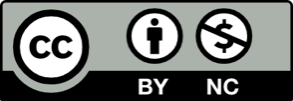 